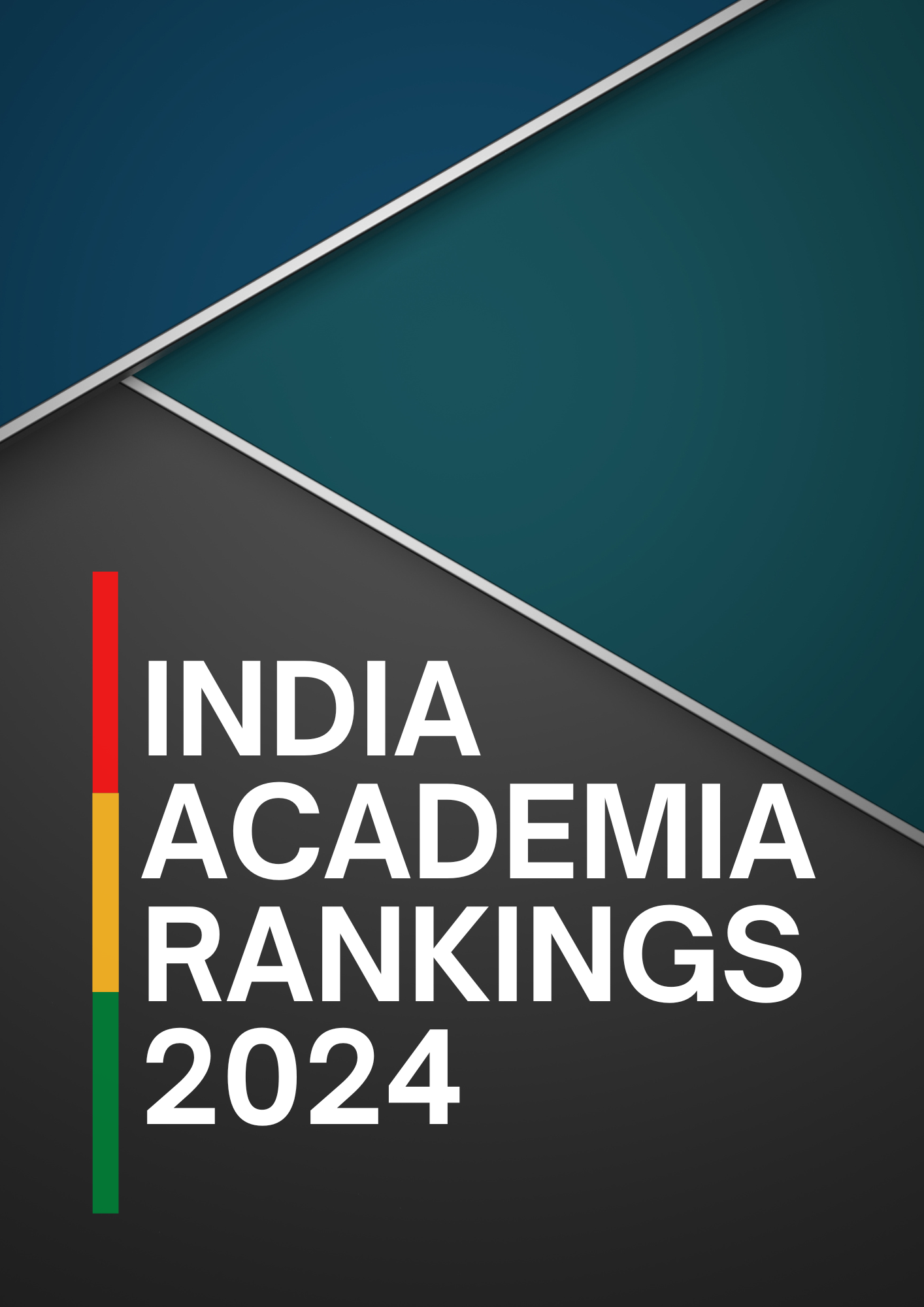 INSTITUTIONAL PROFILEPrimary Data of the HEIStudent Strength Teaching Faculty of the HEIRESEARCH EXCELLENCE RANKINGRE1 : Does the HEI have an approved policy document for promotion of Research, including policy for use and upgradation of research-infrastructure, use of funds, awards and recognitions for research, contingency?  [If Yes, attach the approval document, along with the policy].RE2 : Number of research journal publications excluding conferences, (as verifiable from Web of Science/Scopus) of the faculty, staff, and/or students, independently at the Institute RE3: Number of research journal publications excluding conferences, (as verifiable from Web of Science/Scopus) jointly carried with contributions from external institutes/organizationsRE4 : Number of Faculty/Staff (Student projects/grants not to be included) who have received any research projects/grants for research, from the State or Central Government agencies:RE5 : Amount of grants received for research/conference (Student projects/grants not to be included), from the State or Central Government Agencies:RE6 : Number of Faculty/Staff (Student projects/grants not to be included) who have received any research projects/grants for research, from Private Organization/ Industry / NGOsRE7 : Amount of grants received for research/conference (Student projects/grants not to be included), from Private Organization/ Industry / NGOs: RE8 : Does the HEI has availability and permits offering to access educational resources (labs, e-resources, library, computer system) to students/ people irrespective of their relationship with the college/institute. [If Yes, attach the approval document, along with the policy].RE9 : Mention in less than 500 words, the Measure and tracking mechanism to check optimum usage of water, & ensure zero wastage.RE10 : Strategic plans to upgrade existing infrastructure to higher energy efficiency buildings, and energy efficiency plan to reduce overall energy consumption.RE11 : Policy and Strategic plan document to promote/implement 100% renewable energy and clean green energy technology.RE12: Number of patents (Published and Granted) to the HEIsRE 13: Continuous Research in Learning and Developments : Academic Aspects RE 14: Explain in less than 1000words (with evidence) - A proven Best Practice in Research at the HEI.EMPLOYABILITY AND STARTUP ECOSYSTEM RANKINGS (ESER)ER1: Does the HEI have an approved Policy document to facilitate innovations, and to award for achievements. ?  [If Yes, attach the approval document, along with the policy].ER2: Attach in Separate Excel Sheet, Outreach events/education programs hosted by the institute to promote innovation, particularly for infrastructure and/or industry. ER3: Attach a Policy document and evidence of implementation for incorporating any company at the Institute; and also showcasing the Establishment and operations for a full-fledged Innovation & Incubation Cell at the institute. ER4: Income generated from Industries/Corporate/NGO, against Institute’s Intellectual Property Rights and by the Innovation & Incubation Cell.ER5: Internship, Placements and Student’s Progression ER6: Entrepreneurship & Innovations PAYMENT DETAILS (FREE* , ZERO FEE FOR PREMIER PARTNER INSTITUTIONS)Undertaking and Declaration for Participation in theIndia Academia Rankings 2023I ……………………………………………………………(Name of the Head of institute), as the ……………………………….….  (Designation) certify that the information provided above is extracted from the records and to the best of my knowledge, is correct and complete. I understand that any false statement/information of consequence may lead to rejection. I also understand that the information submitted can be validated through direct/indirect means and the HEI/its officials will substantiate the facts with evidence..Date:     ……………………	                                                    Place:     …………………………………….……………………………….Signature & SealName of the HEIAddress Website Email IDDate of EstablishmentAccreditation / RankingAICTENBANBANAACAACSBAACSBABETABETQSDate of 1st ConvocationNo. of Degree(s) AwardedNo. of Degree(s) AwardedNo. of Degree(s) AwardedTotal Number of Degree(s) Awarded (Till August 2023)UGUGPGPGPGPh.DPh.DPG DiplomaPG DiplomaTotal Number of Degree(s) Awarded (Till August 2023)Name of the ChairpersonDesignationEmail IDMobile -Email ID (Secretary/PA)Mobile - Name of the Academic Head of HEIDesignationMobile -Email IDMobile - Total Number of Full-time Students on RollsUGUGPGPGPh.D.Ph.D.UG DiplomaUG DiplomaPG DiplomaPG DiplomaTotal Number of Full-time Students on RollsTotal Number of Full-time Students on RollsMFMFMFMFMFTotal Number of Full-time Students on RollsTotal Number of Regular Academic Programs Offered (2022-2023)UGUGUGUGPGPGPGPh.D.Ph.D.Ph.D.Total Number of Regular Academic Programs Offered (2022-2023)Full Time ProfessorProfessorProfessorProfessorAssociate ProfessorAssociate ProfessorAssociate ProfessorAssociate ProfessorAssistant ProfessorAssistant ProfessorAssistant ProfessorAssistant ProfessorFull Time MFOthersTotalMFOthersTotalMFOthersTotalFull Time Calendar Year 2020202120222023-2430 Oct. 23PublicationCalendar Year 2020202120222023-2430 Oct. 23PublicationAcademic Year 2020-202021-222022-232023-2430 Oct.  23No. of FacultyNo. of Non-Teaching  Staff, if anyRegional / NationalInternationalAcademic Year 2020 (INR)2021(INR)2022 (INR)2023-24(INR)30 Oct. 23Regional / NationalInternational AgencyAcademic Year 2020-202021-222022-222023-2430 Oct. 23No. of FacultyNo. of Non-Teaching  Staff, if anyRegional / NationalInternationalAcademic Year 2020 (INR)2021(INR)2022 (INR)2023-24(INR)30 Oct. 23Regional / NationalInternational AgencyCalendar Year 2020202120222023-2430 Oct. 23PublishedGranted / Licenced Describe the method of measuring the level of attainment of POs, PSOs and COs in not more than 500 words. Total Number (with names) of specific courses (compulsory for all students, and not elective or optional) courses which address the Gender, Environment and Sustainability, Human Values and Professional Ethics Attach Separate Excel Sheets (Attested by the Academic Head of the HEI)Number of new short-term technology skill-based courses offered for across all programs offered during the last 2 years Attach Separate Excel Sheets (Attested by the Academic Head of the HEI)Number of human-values and life-skills based courses offered for imparting transferable and life skills during the last 2 yearsAttach Separate Excel Sheets (Attested by the Academic Head of the HEI)Percentage of students undertaking field projects / research projects / internships [ 2022-23 Passing out Batch Only]Attach Program-wise Excel Sheet with No. of StudentsFinancial Year2020202120222023-2430 Oct. 23Amount of Income generatedAverage percentage of students qualifying in state/ national/ international level examinations during the last 5 years (eg: NET/SLET/GATE/GMAT/CAT/Civil Services/State government examinations) 2022 –2021 - 2020 -2019-2018-Average percentage of placement of outgoing students during the last 5 years 2022 –2021 - 2020 -2019-2018-Percentage of recently graduated students who have progressed to higher education [2021-2022 and 2022-2023  batch only]2022-2021 - Annual Package (CTC) of Placements of PG Students (i) Highest (ii) Lowest (iii) Average [2022-2023  batch only]Highest-Lowest - Average - Annual Package (CTC) of Placements of UG  (B.Tech, B.Arch, Law, Design, Professional ) Students (i) Highest (ii) Lowest (iii) AverageHighest-Lowest - Average -Annual Package (CTC) of Placements of UG (BBA, B.Com, BCA, B.Sc, BA) Students (i) Highest (ii) Lowest (iii) AverageHighest-Lowest - Average -Number of International Companies Visited Campus for Recruitment/Placement Drive [2022-2023 batch only]Number of Private - National Companies Visited Campus for Recruitment/Placement Drive [2022-2023 batch only]Percentage of Students who have completed a minimum of 4 months paid internships [2022-2023 passing out batch only]Number of Companies where in the students have completed their full-time paid internships [2022-2023 batch only]Monthly Amount of Stipend / Internship paid per student [2022-2023 batch only]Highest-Lowest - Average -Total Carpet Area (in Sq. Ft.) for Co-Working Spaces Total Carpet Area (in Sq. Ft.) for Co-Working Spaces Total Carpet Area (in Sq. Ft.) for Co-Working Spaces Total Carpet Area (in Sq. Ft.) for Co-Working Spaces Total Carpet Area (in Sq. Ft.) dedicated for Entrepreneurship Cell (E Cell) /Innovation & Incubation Cell  (IIC)Total Carpet Area (in Sq. Ft.) dedicated for Entrepreneurship Cell (E Cell) /Innovation & Incubation Cell  (IIC)Total Carpet Area (in Sq. Ft.) dedicated for Entrepreneurship Cell (E Cell) /Innovation & Incubation Cell  (IIC)Total Carpet Area (in Sq. Ft.) dedicated for Entrepreneurship Cell (E Cell) /Innovation & Incubation Cell  (IIC)Total Numbers of Exclusive / Dedicated Employees (not shared staff) for Entrepreneurship Cell/Innovation & Incubation Cell (IIC)Total Numbers of Exclusive / Dedicated Employees (not shared staff) for Entrepreneurship Cell/Innovation & Incubation Cell (IIC)Total Numbers of Exclusive / Dedicated Employees (not shared staff) for Entrepreneurship Cell/Innovation & Incubation Cell (IIC)Total Numbers of Exclusive / Dedicated Employees (not shared staff) for Entrepreneurship Cell/Innovation & Incubation Cell (IIC)Total Number of Start-ups / Companies Incubated in past 3 YearsTotal Number of Start-ups / Companies Incubated in past 3 YearsTotal Number of Start-ups / Companies Incubated in past 3 YearsTotal Number of Start-ups / Companies Incubated in past 3 YearsTotal Number of full-time jobs provided by those incubated startupsTotal Number of full-time jobs provided by those incubated startupsTotal Number of full-time jobs provided by those incubated startupsTotal Number of full-time jobs provided by those incubated startupsTotal Number of Women Entrepreneurs created/supported by the established E-Cell/IIC in past 3 yearsTotal Number of Women Entrepreneurs created/supported by the established E-Cell/IIC in past 3 yearsTotal Number of Women Entrepreneurs created/supported by the established E-Cell/IIC in past 3 yearsTotal Number of Women Entrepreneurs created/supported by the established E-Cell/IIC in past 3 yearsTotal Number of full-time start-ups/organizations currently headquartered at the Institute & operational for regular business Total Number of full-time start-ups/organizations currently headquartered at the Institute & operational for regular business Total Number of full-time start-ups/organizations currently headquartered at the Institute & operational for regular business Total Number of full-time start-ups/organizations currently headquartered at the Institute & operational for regular business Total Number of Events Organized by the Institute for E-Cell/IIC Total Number of Events Organized by the Institute for E-Cell/IIC Total Number of Events Organized by the Institute for E-Cell/IIC Total Number of Events Organized by the Institute for E-Cell/IIC Name and Verification details of the top 5 start-ups/companies incubated at the InstituteName and Verification details of the top 5 start-ups/companies incubated at the InstituteName and Verification details of the top 5 start-ups/companies incubated at the InstituteName and Verification details of the top 5 start-ups/companies incubated at the InstituteName and Verification details of the top 5 start-ups/companies incubated at the InstituteName of the CompanyOwner/ CEO/ CMDPhone NoWebsiteEmail ID of the CEO/CM/PresidentTotal Number of Patents Filed by the Institute in past 5 Years [Academic Year Wise]Total Number of Patents Filed by the Institute in past 5 Years [Academic Year Wise]Total Number of Patents Filed by the Institute in past 5 Years [Academic Year Wise]Total Number of Patents Filed by the Institute in past 5 Years [Academic Year Wise]2017-18:2018-19:2020-21:2021-22:2022-23:Total Number of Patents Granted to the Institute / or its current faculty in past 5 Years [Academic Year Wise]Total Number of Patents Granted to the Institute / or its current faculty in past 5 Years [Academic Year Wise]Total Number of Patents Granted to the Institute / or its current faculty in past 5 Years [Academic Year Wise]Total Number of Patents Granted to the Institute / or its current faculty in past 5 Years [Academic Year Wise]2017-18:2018-19:2020-21:2021-22:2022-23:Name and Contact Details of the Director/Chair Professor of E-Cell/IICName and Contact Details of the Director/Chair Professor of E-Cell/IICName and Contact Details of the Director/Chair Professor of E-Cell/IICName and Contact Details of the Director/Chair Professor of E-Cell/IICName:Designation:Mobile:Email ID:Mode of PaymentNEFT/RTGSONLINE - DIRECT PAYMENT LINKDate of PaymentUTR Number / Txn IDONLINE PAYMENT LINKhttps://pages.razorpay.com/academia - Pay here!https://pages.razorpay.com/academia - Pay here!Date of Membership Certificate for Premier Partner Institutions (Optional)https://pages.razorpay.com/privilege – Get Annual Certificatehttps://pages.razorpay.com/privilege – Get Annual Certificate